Srednja tehniška šola KoperDelovno poročiloIme in priimek:    Poklic:                Razred:Šolsko leto: Srednja tehniška šola Koper Srednja tehniška šola Koper Srednja tehniška šola KoperANALIZA OPRAVLJENE STORITVE NA MODELUANALIZA OPRAVLJENE STORITVE NA MODELUANALIZA OPRAVLJENE STORITVE NA MODELUIme in priimek dijaka:Ime in priimek dijaka:Razred:Datum:Datum:Št, delovnega poročila: Naslov storitve:Naslov storitve:Naslov storitve:OPIS MODELA:Lasje:Oči:Postava:Stil :Posebnosti:FOTOGRAFIJE MODELA PRED DELOM:FOTOGRAFIJE MODELA PRED DELOM:OPIS STORITVE  IN UGOTOVITVE:OPIS STORITVE  IN UGOTOVITVE:OPIS STORITVE  IN UGOTOVITVE:Podpis učitelja:FOTOGRAFIJE IN SKICE ( postopka in končnega videza) :Podpis učitelja:FOTOGRAFIJE IN SKICE ( postopka in končnega videza) :Podpis učitelja:FOTOGRAFIJE IN SKICE ( postopka in končnega videza) :Datum:                                                                                     Podpis dijaka:Datum:                                                                                     Podpis dijaka:Datum:                                                                                     Podpis dijaka:Mnenje učitelja o opravljenem delu:  OCENA:Mnenje učitelja o opravljenem delu:  OCENA:Mnenje učitelja o opravljenem delu:  OCENA:Datum:                                                                                      Podpis učitelja:                               Datum:                                                                                      Podpis učitelja:                               Datum:                                                                                      Podpis učitelja:                               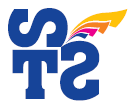 